revised draft agendaDocument prepared by the Office of the UnionDisclaimer:  this document does not represent UPOV policies or guidance	Opening of the Session	Adoption of the agenda (TWA/47/1 Rev.)	Short reports on developments in plant variety protection (a)	Reports from members and observers (document TWA/47/3)(b)	Report on developments within UPOV (document TWA/47/2)	Molecular Techniques (document TWP/2/7)	TGP documents (document TWP/2/1)Revision of TGP documents TGP/7:	Development of Test Guidelines Duration of DUS tests (document TWP/2/9)TGP/8:	Trial Design and Techniques Used in the Examination of Distinctness, Uniformity and StabilityMethod for more than one single test (year) (document TWP/2/10)TGP/14:	Glossary of Terms Used in UPOV DocumentsIllustrations for shape and ratio characteristics (document TWP/2/11) UPOV color groups (document TWP/2/12) 	Variety denominations (document TWP/2/6)	Information and databases(a)	UPOV information databases (document TWP/2/4)(b)	Variety description databases (document TWP/2/2) (c)	Exchange and use of software and equipment (document TWP/2/5)(d)	Electronic application systems (document TWP/2/3)	Survey on approaches for obtaining plant material from breeders and on deciding on varieties whose existence is a matter of common knowledge (document TWP/2/13)	Number of growing cycles in DUS examination (document TWA/47/5) 	Minimum distance between varieties (document TWA/47/4)	Experiences with new types and species (oral reports invited)	Matters to be resolved concerning Test Guidelines adopted by the Technical Committee *Cotton (Gossypium L.) (Revision) (document TWA/47/6) 	Discussion on draft Test Guidelines (Subgroups)*Castor Bean (Ricinus comunis L.) (document TG/RICIN(proj.4))Ginseng (Panax ginseng C.A. Mey) (Revision) (document TG/224/2(proj.2))*Oats (Avena sativa L. & Avena nuda L.) (Revision) (document TG/20/11(proj.4))*Quinoa (Chenopodium quinoa Willd.) (document TG/CHENO(proj.5))Red Clover (Trifolium pratense L.) (document TG/5/8(proj.3))Rice (Oryza sativa L.) (Revision) (document TG/16/9(proj.2))Soya Bean (Glycine max (L.) Merrill) (Revision) (document TG/80/7(proj.4)) Sunflower (Helianthus annuus L.) (Revision) (document TG/81/7(proj.1))Tea (Camellia sinensis (L.) Kuntze) (Revision) (document TG/238/2(proj.1))Triticale (×Triticosecale Witt.) (Revision) (document TG/121/4(proj.1))	Recommendations on draft Test Guidelines	Guidance for drafters of Test Guidelines (document TWP/2/8)	Date and place of the next session	Future program	Adoption of the Report on the session (if time permits)	Closing of the session[End of document]_______________________* Indicates possible final draft Test Guidelines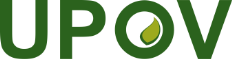 EInternational Union for the Protection of New Varieties of PlantsTechnical Working Party for Agricultural CropsForty-Seventh Session
Naivasha, Kenya, May 21 to 25, 2018TWA/47/1 Rev.Original:  EnglishDate:  May 9, 2018